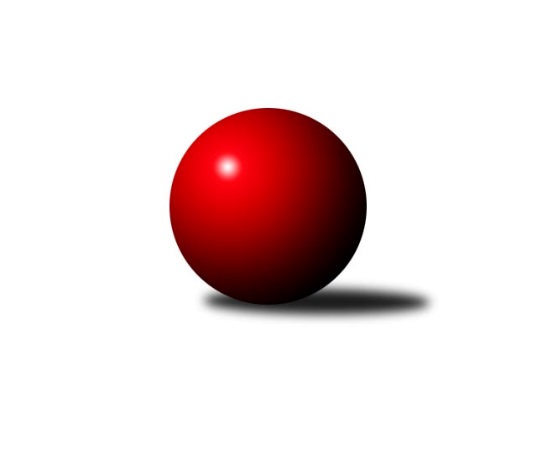 Č.23Ročník 2018/2019	13.5.2024 Jihomoravská divize 2018/2019Statistika 23. kolaTabulka družstev:		družstvo	záp	výh	rem	proh	skore	sety	průměr	body	plné	dorážka	chyby	1.	TJ Lokomotiva Valtice 	23	18	0	5	122.5 : 61.5 	(316.5 : 235.5)	3077	36	2085	992	34.2	2.	KK Jiskra Čejkovice	23	17	2	4	121.0 : 63.0 	(309.0 : 243.0)	3071	36	2084	988	33.8	3.	KK Vyškov B	23	16	3	4	119.0 : 65.0 	(303.5 : 248.5)	3071	35	2076	995	32.2	4.	TJ Jiskra Otrokovice	23	13	2	8	106.0 : 78.0 	(290.5 : 261.5)	3072	28	2094	978	34.2	5.	TJ Sokol Mistřín B	23	13	1	9	107.5 : 76.5 	(295.0 : 257.0)	3072	27	2080	992	36.1	6.	KC Zlín B	23	11	3	9	95.0 : 89.0 	(286.0 : 266.0)	3033	25	2065	967	35.5	7.	KK Slovan Rosice B	23	10	3	10	88.5 : 95.5 	(273.5 : 278.5)	3010	23	2062	948	40.3	8.	TJ Sokol Luhačovice B	23	10	1	12	92.5 : 91.5 	(277.5 : 274.5)	3005	21	2043	962	31.8	9.	SKK Dubňany B	23	9	1	13	82.0 : 102.0 	(272.5 : 279.5)	3075	19	2099	976	38.9	10.	KK Mor.Slávia Brno B	23	8	2	13	81.0 : 103.0 	(265.0 : 287.0)	3066	18	2089	976	39.3	11.	SK Baník Ratíškovice B	23	8	0	15	76.0 : 108.0 	(250.5 : 301.5)	2995	16	2068	928	41.7	12.	TJ Slavia Kroměříž	23	7	2	14	70.5 : 113.5 	(239.5 : 312.5)	2895	16	2009	885	46.8	13.	KK Orel Telnice	23	7	0	16	75.5 : 108.5 	(254.0 : 298.0)	3042	14	2069	973	32.6	14.	KK Orel Ivančice	23	4	0	19	51.0 : 133.0 	(231.0 : 321.0)	2950	8	2022	928	49.1Tabulka doma:		družstvo	záp	výh	rem	proh	skore	sety	průměr	body	maximum	minimum	1.	TJ Lokomotiva Valtice 	12	11	0	1	72.5 : 23.5 	(184.5 : 103.5)	3295	22	3409	3234	2.	KK Jiskra Čejkovice	12	10	1	1	68.0 : 28.0 	(175.5 : 112.5)	2693	21	2789	2605	3.	KK Vyškov B	12	8	1	3	59.0 : 37.0 	(151.5 : 136.5)	3227	17	3343	3106	4.	TJ Sokol Mistřín B	11	7	1	3	58.0 : 30.0 	(152.0 : 112.0)	3269	15	3390	3100	5.	KK Slovan Rosice B	11	7	1	3	53.5 : 34.5 	(149.0 : 115.0)	3236	15	3319	3130	6.	KC Zlín B	11	7	1	3	52.0 : 36.0 	(149.0 : 115.0)	3110	15	3170	3033	7.	TJ Sokol Luhačovice B	12	7	1	4	56.0 : 40.0 	(153.0 : 135.0)	3240	15	3394	3082	8.	TJ Jiskra Otrokovice	11	7	0	4	50.5 : 37.5 	(138.5 : 125.5)	3272	14	3368	3188	9.	TJ Slavia Kroměříž	12	6	2	4	53.0 : 43.0 	(151.5 : 136.5)	2558	14	2622	2492	10.	KK Mor.Slávia Brno B	11	5	2	4	47.0 : 41.0 	(138.0 : 126.0)	3146	12	3282	2995	11.	SK Baník Ratíškovice B	11	6	0	5	46.0 : 42.0 	(134.0 : 130.0)	3182	12	3262	3097	12.	SKK Dubňany B	11	5	0	6	40.0 : 48.0 	(134.0 : 130.0)	3170	10	3292	3071	13.	KK Orel Telnice	12	5	0	7	48.5 : 47.5 	(146.0 : 142.0)	2574	10	2657	2454	14.	KK Orel Ivančice	12	3	0	9	32.0 : 64.0 	(125.5 : 162.5)	3048	6	3136	2930Tabulka venku:		družstvo	záp	výh	rem	proh	skore	sety	průměr	body	maximum	minimum	1.	KK Vyškov B	11	8	2	1	60.0 : 28.0 	(152.0 : 112.0)	3057	18	3329	2588	2.	KK Jiskra Čejkovice	11	7	1	3	53.0 : 35.0 	(133.5 : 130.5)	3106	15	3306	2561	3.	TJ Lokomotiva Valtice 	11	7	0	4	50.0 : 38.0 	(132.0 : 132.0)	3057	14	3301	2470	4.	TJ Jiskra Otrokovice	12	6	2	4	55.5 : 40.5 	(152.0 : 136.0)	3055	14	3292	2536	5.	TJ Sokol Mistřín B	12	6	0	6	49.5 : 46.5 	(143.0 : 145.0)	3055	12	3290	2569	6.	KC Zlín B	12	4	2	6	43.0 : 53.0 	(137.0 : 151.0)	3026	10	3290	2472	7.	SKK Dubňany B	12	4	1	7	42.0 : 54.0 	(138.5 : 149.5)	3067	9	3271	2592	8.	KK Slovan Rosice B	12	3	2	7	35.0 : 61.0 	(124.5 : 163.5)	2992	8	3251	2484	9.	TJ Sokol Luhačovice B	11	3	0	8	36.5 : 51.5 	(124.5 : 139.5)	2984	6	3254	2530	10.	KK Mor.Slávia Brno B	12	3	0	9	34.0 : 62.0 	(127.0 : 161.0)	3059	6	3285	2511	11.	KK Orel Telnice	11	2	0	9	27.0 : 61.0 	(108.0 : 156.0)	3084	4	3295	2501	12.	SK Baník Ratíškovice B	12	2	0	10	30.0 : 66.0 	(116.5 : 171.5)	2980	4	3306	2485	13.	KK Orel Ivančice	11	1	0	10	19.0 : 69.0 	(105.5 : 158.5)	2941	2	3202	2409	14.	TJ Slavia Kroměříž	11	1	0	10	17.5 : 70.5 	(88.0 : 176.0)	2925	2	3148	2410Tabulka podzimní části:		družstvo	záp	výh	rem	proh	skore	sety	průměr	body	doma	venku	1.	TJ Lokomotiva Valtice 	13	11	0	2	75.5 : 28.5 	(187.0 : 125.0)	3147	22 	7 	0 	1 	4 	0 	1	2.	KK Vyškov B	13	10	1	2	62.0 : 42.0 	(162.5 : 149.5)	3207	21 	5 	1 	1 	5 	0 	1	3.	KK Jiskra Čejkovice	13	10	0	3	67.0 : 37.0 	(167.5 : 144.5)	2949	20 	6 	0 	1 	4 	0 	2	4.	TJ Jiskra Otrokovice	13	9	0	4	64.5 : 39.5 	(172.0 : 140.0)	3085	18 	4 	0 	2 	5 	0 	2	5.	TJ Sokol Mistřín B	13	8	0	5	62.5 : 41.5 	(162.5 : 149.5)	3043	16 	4 	0 	2 	4 	0 	3	6.	KC Zlín B	13	6	2	5	54.0 : 50.0 	(166.0 : 146.0)	3036	14 	4 	1 	1 	2 	1 	4	7.	KK Slovan Rosice B	13	6	2	5	51.5 : 52.5 	(159.0 : 153.0)	2991	14 	5 	0 	1 	1 	2 	4	8.	TJ Sokol Luhačovice B	13	6	1	6	53.5 : 50.5 	(164.0 : 148.0)	3088	13 	4 	1 	2 	2 	0 	4	9.	SKK Dubňany B	13	6	0	7	49.5 : 54.5 	(151.0 : 161.0)	3002	12 	3 	0 	3 	3 	0 	4	10.	SK Baník Ratíškovice B	13	6	0	7	48.0 : 56.0 	(141.5 : 170.5)	3026	12 	4 	0 	2 	2 	0 	5	11.	KK Mor.Slávia Brno B	13	5	0	8	47.0 : 57.0 	(154.5 : 157.5)	2999	10 	3 	0 	3 	2 	0 	5	12.	KK Orel Telnice	13	2	0	11	38.5 : 65.5 	(148.5 : 163.5)	3023	4 	1 	0 	6 	1 	0 	5	13.	TJ Slavia Kroměříž	13	2	0	11	28.5 : 75.5 	(122.0 : 190.0)	2912	4 	2 	0 	4 	0 	0 	7	14.	KK Orel Ivančice	13	1	0	12	26.0 : 78.0 	(126.0 : 186.0)	2992	2 	1 	0 	6 	0 	0 	6Tabulka jarní části:		družstvo	záp	výh	rem	proh	skore	sety	průměr	body	doma	venku	1.	KK Jiskra Čejkovice	10	7	2	1	54.0 : 26.0 	(141.5 : 98.5)	3150	16 	4 	1 	0 	3 	1 	1 	2.	KK Vyškov B	10	6	2	2	57.0 : 23.0 	(141.0 : 99.0)	2939	14 	3 	0 	2 	3 	2 	0 	3.	TJ Lokomotiva Valtice 	10	7	0	3	47.0 : 33.0 	(129.5 : 110.5)	3050	14 	4 	0 	0 	3 	0 	3 	4.	TJ Slavia Kroměříž	10	5	2	3	42.0 : 38.0 	(117.5 : 122.5)	2801	12 	4 	2 	0 	1 	0 	3 	5.	TJ Sokol Mistřín B	10	5	1	4	45.0 : 35.0 	(132.5 : 107.5)	3142	11 	3 	1 	1 	2 	0 	3 	6.	KC Zlín B	10	5	1	4	41.0 : 39.0 	(120.0 : 120.0)	3041	11 	3 	0 	2 	2 	1 	2 	7.	TJ Jiskra Otrokovice	10	4	2	4	41.5 : 38.5 	(118.5 : 121.5)	3087	10 	3 	0 	2 	1 	2 	2 	8.	KK Orel Telnice	10	5	0	5	37.0 : 43.0 	(105.5 : 134.5)	2986	10 	4 	0 	1 	1 	0 	4 	9.	KK Slovan Rosice B	10	4	1	5	37.0 : 43.0 	(114.5 : 125.5)	3074	9 	2 	1 	2 	2 	0 	3 	10.	TJ Sokol Luhačovice B	10	4	0	6	39.0 : 41.0 	(113.5 : 126.5)	2946	8 	3 	0 	2 	1 	0 	4 	11.	KK Mor.Slávia Brno B	10	3	2	5	34.0 : 46.0 	(110.5 : 129.5)	3169	8 	2 	2 	1 	1 	0 	4 	12.	SKK Dubňany B	10	3	1	6	32.5 : 47.5 	(121.5 : 118.5)	3190	7 	2 	0 	3 	1 	1 	3 	13.	KK Orel Ivančice	10	3	0	7	25.0 : 55.0 	(105.0 : 135.0)	2918	6 	2 	0 	3 	1 	0 	4 	14.	SK Baník Ratíškovice B	10	2	0	8	28.0 : 52.0 	(109.0 : 131.0)	2985	4 	2 	0 	3 	0 	0 	5 Zisk bodů pro družstvo:		jméno hráče	družstvo	body	zápasy	v %	dílčí body	sety	v %	1.	Ludvík Vaněk 	KK Jiskra Čejkovice 	19	/	22	(86%)	61.5	/	88	(70%)	2.	Tomáš Stávek 	KK Jiskra Čejkovice 	19	/	22	(86%)	59	/	88	(67%)	3.	Petr Pesau 	TJ Lokomotiva Valtice   	19	/	23	(83%)	66	/	92	(72%)	4.	Michael Divílek ml.	TJ Jiskra Otrokovice 	16	/	22	(73%)	56	/	88	(64%)	5.	Stanislav Žáček 	KK Slovan Rosice B 	15	/	20	(75%)	56	/	80	(70%)	6.	Pavel Vymazal 	KK Vyškov B 	15	/	20	(75%)	54.5	/	80	(68%)	7.	Zdeněk Musil 	TJ Lokomotiva Valtice   	15	/	20	(75%)	46	/	80	(58%)	8.	Miroslav Vojtěch 	TJ Lokomotiva Valtice   	15	/	21	(71%)	50.5	/	84	(60%)	9.	Radim Pešl 	TJ Sokol Mistřín B 	14	/	19	(74%)	42	/	76	(55%)	10.	Jan Minaříček 	SK Baník Ratíškovice B 	14	/	23	(61%)	45.5	/	92	(49%)	11.	Marek Ingr 	TJ Sokol Mistřín B 	13	/	19	(68%)	52	/	76	(68%)	12.	Jakub Süsz 	TJ Jiskra Otrokovice 	13	/	20	(65%)	50	/	80	(63%)	13.	David Matlach 	KC Zlín B 	13	/	21	(62%)	50	/	84	(60%)	14.	Roman Mlynarik 	TJ Lokomotiva Valtice   	13	/	23	(57%)	53	/	92	(58%)	15.	Jiří Šimeček 	KK Orel Telnice 	13	/	23	(57%)	48	/	92	(52%)	16.	Michael Divílek st.	TJ Jiskra Otrokovice 	12.5	/	19	(66%)	40	/	76	(53%)	17.	Milan Mikáč 	KK Orel Telnice 	12.5	/	23	(54%)	46	/	92	(50%)	18.	Tomáš Vejmola 	KK Vyškov B 	12	/	18	(67%)	46.5	/	72	(65%)	19.	Roman Janás 	KC Zlín B 	12	/	18	(67%)	44.5	/	72	(62%)	20.	Ondřej Olšák 	KK Mor.Slávia Brno B 	12	/	18	(67%)	39.5	/	72	(55%)	21.	Radek Šenkýř 	KK Mor.Slávia Brno B 	12	/	21	(57%)	49	/	84	(58%)	22.	Jiří Konečný 	TJ Sokol Luhačovice B 	12	/	21	(57%)	48	/	84	(57%)	23.	Libor Petráš 	TJ Slavia Kroměříž 	12	/	21	(57%)	43	/	84	(51%)	24.	Martin Komosný 	KK Jiskra Čejkovice 	12	/	23	(52%)	45.5	/	92	(49%)	25.	Jiří Dvořák 	KK Orel Telnice 	12	/	23	(52%)	43.5	/	92	(47%)	26.	Petr Polepil 	KC Zlín B 	11.5	/	21	(55%)	45	/	84	(54%)	27.	Robert Herůfek 	TJ Lokomotiva Valtice   	11.5	/	23	(50%)	46.5	/	92	(51%)	28.	Václav Benada 	SKK Dubňany B 	11	/	14	(79%)	34.5	/	56	(62%)	29.	Kamil Bednář 	KK Vyškov B 	11	/	15	(73%)	32.5	/	60	(54%)	30.	Barbora Divílková ml.	TJ Jiskra Otrokovice 	11	/	15	(73%)	29.5	/	60	(49%)	31.	Jan Večerka 	KK Vyškov B 	11	/	18	(61%)	36	/	72	(50%)	32.	Miroslav Ptáček 	KK Slovan Rosice B 	11	/	19	(58%)	41.5	/	76	(55%)	33.	Zdeněk Škrobák 	KK Jiskra Čejkovice 	11	/	20	(55%)	41	/	80	(51%)	34.	Vít Svoboda 	KK Jiskra Čejkovice 	11	/	21	(52%)	43.5	/	84	(52%)	35.	Tomáš Juřík 	TJ Sokol Luhačovice B 	10.5	/	13	(81%)	35.5	/	52	(68%)	36.	Zdenek Pokorný 	KK Vyškov B 	10	/	17	(59%)	36.5	/	68	(54%)	37.	Karel Plaga 	KK Slovan Rosice B 	10	/	18	(56%)	39.5	/	72	(55%)	38.	Robert Mondřík 	KK Vyškov B 	10	/	18	(56%)	38.5	/	72	(53%)	39.	Zdeněk Bachňák 	KC Zlín B 	10	/	19	(53%)	37	/	76	(49%)	40.	Josef Blaha 	TJ Sokol Mistřín B 	10	/	19	(53%)	36.5	/	76	(48%)	41.	Jiří Tesař 	TJ Slavia Kroměříž 	10	/	21	(48%)	42.5	/	84	(51%)	42.	Milan Žáček 	TJ Sokol Luhačovice B 	10	/	21	(48%)	39.5	/	84	(47%)	43.	Miroslav Hvozdenský 	TJ Sokol Luhačovice B 	10	/	22	(45%)	42.5	/	88	(48%)	44.	Patrik Schneider 	KK Mor.Slávia Brno B 	10	/	23	(43%)	44	/	92	(48%)	45.	Drahomír Urc 	TJ Sokol Mistřín B 	9.5	/	16	(59%)	28	/	64	(44%)	46.	Pavel Jurásek 	TJ Jiskra Otrokovice 	9	/	13	(69%)	27.5	/	52	(53%)	47.	Vratislav Kunc 	TJ Sokol Luhačovice B 	9	/	15	(60%)	32	/	60	(53%)	48.	Tomáš Mráka 	SK Baník Ratíškovice B 	9	/	15	(60%)	31.5	/	60	(53%)	49.	Pavel Kubálek 	KC Zlín B 	9	/	16	(56%)	40	/	64	(63%)	50.	Václav Luža 	TJ Sokol Mistřín B 	9	/	16	(56%)	33	/	64	(52%)	51.	Rostislav Rybárský 	SKK Dubňany B 	9	/	17	(53%)	38.5	/	68	(57%)	52.	Jiří Peška 	KK Orel Ivančice 	9	/	19	(47%)	38	/	76	(50%)	53.	Karel Máčalík 	TJ Sokol Luhačovice B 	9	/	20	(45%)	37.5	/	80	(47%)	54.	Josef Hájek 	KK Orel Telnice 	9	/	21	(43%)	43	/	84	(51%)	55.	Zdeněk Drlík 	TJ Slavia Kroměříž 	9	/	22	(41%)	41	/	88	(47%)	56.	Filip Dratva 	SKK Dubňany B 	8.5	/	17	(50%)	33	/	68	(49%)	57.	Michal Klvaňa 	KK Slovan Rosice B 	8.5	/	19	(45%)	33	/	76	(43%)	58.	Radek Horák 	TJ Sokol Mistřín B 	8	/	12	(67%)	28.5	/	48	(59%)	59.	Josef Něnička 	SK Baník Ratíškovice B 	8	/	13	(62%)	30	/	52	(58%)	60.	Jaroslav Šerák 	SKK Dubňany B 	8	/	13	(62%)	26.5	/	52	(51%)	61.	Radek Blaha 	TJ Sokol Mistřín B 	8	/	15	(53%)	33.5	/	60	(56%)	62.	Petr Snídal 	KK Vyškov B 	8	/	16	(50%)	29	/	64	(45%)	63.	Tomáš Kuchta 	TJ Slavia Kroměříž 	8	/	19	(42%)	33	/	76	(43%)	64.	František Mráka 	SK Baník Ratíškovice B 	8	/	21	(38%)	42.5	/	84	(51%)	65.	Jaromír Klika 	KK Orel Ivančice 	8	/	23	(35%)	43.5	/	92	(47%)	66.	František Herůfek ml. ml.	TJ Lokomotiva Valtice   	8	/	23	(35%)	39	/	92	(42%)	67.	Jiří Gach 	TJ Jiskra Otrokovice 	7.5	/	20	(38%)	33.5	/	80	(42%)	68.	Roman Macek 	TJ Sokol Mistřín B 	7	/	12	(58%)	23.5	/	48	(49%)	69.	Marie Kobylková 	SK Baník Ratíškovice B 	7	/	14	(50%)	26	/	56	(46%)	70.	Zdeněk Kratochvíla 	SKK Dubňany B 	7	/	16	(44%)	31	/	64	(48%)	71.	Kamil Hlavizňa 	KK Slovan Rosice B 	7	/	17	(41%)	30	/	68	(44%)	72.	Zdenek Pokorný 	KK Orel Telnice 	7	/	18	(39%)	37	/	72	(51%)	73.	Martin Maša 	KK Orel Ivančice 	7	/	18	(39%)	35	/	72	(49%)	74.	Veronika Semmler 	KK Mor.Slávia Brno B 	7	/	20	(35%)	36.5	/	80	(46%)	75.	Martin Polepil 	KC Zlín B 	6	/	13	(46%)	24.5	/	52	(47%)	76.	Karel Sax 	KK Orel Ivančice 	6	/	13	(46%)	23.5	/	52	(45%)	77.	Václav Špička 	KK Slovan Rosice B 	6	/	14	(43%)	25.5	/	56	(46%)	78.	Petr Jonášek 	TJ Jiskra Otrokovice 	6	/	15	(40%)	27.5	/	60	(46%)	79.	Jaroslav Bařina 	KK Jiskra Čejkovice 	6	/	16	(38%)	30.5	/	64	(48%)	80.	Josef Černý 	SKK Dubňany B 	6	/	18	(33%)	35.5	/	72	(49%)	81.	Pavel Dvořák 	KK Orel Telnice 	5	/	8	(63%)	15.5	/	32	(48%)	82.	Zdeněk Šeděnka 	KC Zlín B 	5	/	12	(42%)	23	/	48	(48%)	83.	Martin Bublák 	KK Orel Ivančice 	5	/	12	(42%)	23	/	48	(48%)	84.	Ľubomír Kalakaj 	KK Slovan Rosice B 	5	/	12	(42%)	21	/	48	(44%)	85.	Alžběta Harcová 	SKK Dubňany B 	5	/	14	(36%)	26	/	56	(46%)	86.	Zdeněk Mrkvica 	KK Orel Ivančice 	5	/	16	(31%)	30	/	64	(47%)	87.	Tomáš Molek 	TJ Sokol Luhačovice B 	4	/	4	(100%)	12	/	16	(75%)	88.	František Kellner 	KK Mor.Slávia Brno B 	4	/	7	(57%)	12	/	28	(43%)	89.	Kristýna Košuličová 	SK Baník Ratíškovice B 	4	/	7	(57%)	11	/	28	(39%)	90.	Pavel Palian 	KK Mor.Slávia Brno B 	4	/	9	(44%)	17.5	/	36	(49%)	91.	Petr Kudláček 	TJ Sokol Luhačovice B 	4	/	11	(36%)	17	/	44	(39%)	92.	Radim Herůfek 	KK Mor.Slávia Brno B 	4	/	12	(33%)	18.5	/	48	(39%)	93.	František Fialka 	SKK Dubňany B 	4	/	14	(29%)	24	/	56	(43%)	94.	Kateřina Ondrouchová 	TJ Slavia Kroměříž 	4	/	16	(25%)	26	/	64	(41%)	95.	Luděk Vacenovský 	SK Baník Ratíškovice B 	4	/	18	(22%)	25.5	/	72	(35%)	96.	Martin Růžička 	TJ Slavia Kroměříž 	4	/	18	(22%)	20.5	/	72	(28%)	97.	Kamila Katzerová 	TJ Slavia Kroměříž 	3.5	/	6	(58%)	14	/	24	(58%)	98.	Petr Vrzalík 	KC Zlín B 	3.5	/	8	(44%)	15.5	/	32	(48%)	99.	Kamil Ondroušek 	KK Slovan Rosice B 	3	/	4	(75%)	9	/	16	(56%)	100.	Petr Špatný 	KK Slovan Rosice B 	3	/	7	(43%)	11	/	28	(39%)	101.	Kristýna Saxová 	KK Orel Ivančice 	3	/	20	(15%)	22	/	80	(28%)	102.	Milan Svačina 	KK Vyškov B 	2	/	2	(100%)	7	/	8	(88%)	103.	Jan Herzán 	TJ Lokomotiva Valtice   	2	/	2	(100%)	7	/	8	(88%)	104.	Vladimír Čech 	TJ Lokomotiva Valtice   	2	/	2	(100%)	5	/	8	(63%)	105.	Hana Stehlíková 	TJ Jiskra Otrokovice 	2	/	3	(67%)	7.5	/	12	(63%)	106.	Boštjan Pen 	KK Mor.Slávia Brno B 	2	/	4	(50%)	11	/	16	(69%)	107.	David Pospíšil 	KK Mor.Slávia Brno B 	2	/	4	(50%)	9.5	/	16	(59%)	108.	Tomáš Koplík ml.	SK Baník Ratíškovice B 	2	/	4	(50%)	8	/	16	(50%)	109.	Tereza Divílková 	TJ Jiskra Otrokovice 	2	/	4	(50%)	7	/	16	(44%)	110.	Tomáš Jelínek 	KK Vyškov B 	2	/	4	(50%)	7	/	16	(44%)	111.	Radek Michna 	KK Jiskra Čejkovice 	2	/	6	(33%)	13.5	/	24	(56%)	112.	Jaromír Čanda 	TJ Sokol Luhačovice B 	2	/	7	(29%)	10	/	28	(36%)	113.	Dalibor Lang 	KK Mor.Slávia Brno B 	2	/	8	(25%)	13	/	32	(41%)	114.	Zdeněk Burian 	KK Jiskra Čejkovice 	1	/	1	(100%)	4	/	4	(100%)	115.	Dagmar Opluštilová 	SK Baník Ratíškovice B 	1	/	1	(100%)	4	/	4	(100%)	116.	Jarmila Bábíčková 	SK Baník Ratíškovice B 	1	/	1	(100%)	3	/	4	(75%)	117.	Adam Sýkora 	KK Jiskra Čejkovice 	1	/	1	(100%)	3	/	4	(75%)	118.	Jaroslav Sedlář 	KK Mor.Slávia Brno B 	1	/	1	(100%)	2	/	4	(50%)	119.	Miroslav Macega 	TJ Slavia Kroměříž 	1	/	1	(100%)	2	/	4	(50%)	120.	Teofil Hasák 	TJ Jiskra Otrokovice 	1	/	2	(50%)	4	/	8	(50%)	121.	Petr Žažo 	KK Mor.Slávia Brno B 	1	/	2	(50%)	3	/	8	(38%)	122.	Antonín Zýbal 	SK Baník Ratíškovice B 	1	/	3	(33%)	5.5	/	12	(46%)	123.	Mirek Mikáč 	KK Orel Telnice 	1	/	3	(33%)	4	/	12	(33%)	124.	Jakub Svoboda 	KK Jiskra Čejkovice 	1	/	3	(33%)	3.5	/	12	(29%)	125.	Evžen Štětkař 	KC Zlín B 	1	/	7	(14%)	9	/	28	(32%)	126.	Jana Mačudová 	SK Baník Ratíškovice B 	1	/	7	(14%)	8	/	28	(29%)	127.	Alena Dvořáková 	KK Orel Telnice 	1	/	14	(7%)	12.5	/	56	(22%)	128.	Martin Mačák 	SKK Dubňany B 	0.5	/	1	(50%)	2	/	4	(50%)	129.	Barbora Divílková st.	TJ Jiskra Otrokovice 	0	/	1	(0%)	2	/	4	(50%)	130.	Zdeněk Helešic 	SK Baník Ratíškovice B 	0	/	1	(0%)	2	/	4	(50%)	131.	Pavel Holomek 	SK Baník Ratíškovice B 	0	/	1	(0%)	2	/	4	(50%)	132.	Tomáš Mrkávek 	KK Jiskra Čejkovice 	0	/	1	(0%)	2	/	4	(50%)	133.	Zdeněk Žižlavský 	KK Mor.Slávia Brno B 	0	/	1	(0%)	1.5	/	4	(38%)	134.	František Hrazdíra 	KK Orel Telnice 	0	/	1	(0%)	1.5	/	4	(38%)	135.	Tomáš Stolařík 	TJ Sokol Luhačovice B 	0	/	1	(0%)	1	/	4	(25%)	136.	Marta Beranová 	SK Baník Ratíškovice B 	0	/	1	(0%)	1	/	4	(25%)	137.	Vlastimil Červenka 	TJ Sokol Luhačovice B 	0	/	1	(0%)	1	/	4	(25%)	138.	Tomáš Koplík st.	SK Baník Ratíškovice B 	0	/	1	(0%)	1	/	4	(25%)	139.	Petr Horák 	SKK Dubňany B 	0	/	1	(0%)	1	/	4	(25%)	140.	Pavel Polišenský 	TJ Slavia Kroměříž 	0	/	1	(0%)	0	/	4	(0%)	141.	Petr Málek 	TJ Sokol Mistřín B 	0	/	2	(0%)	4	/	8	(50%)	142.	Jiří Toman 	KK Orel Ivančice 	0	/	2	(0%)	2.5	/	8	(31%)	143.	Štěpán Večerka 	KK Mor.Slávia Brno B 	0	/	2	(0%)	1.5	/	8	(19%)	144.	Zdeněk Ondráček 	KK Mor.Slávia Brno B 	0	/	2	(0%)	1	/	8	(13%)	145.	Milan Skopal 	TJ Slavia Kroměříž 	0	/	2	(0%)	1	/	8	(13%)	146.	Martin Zimmermann 	KK Orel Ivančice 	0	/	3	(0%)	3	/	12	(25%)	147.	Petr Buksa 	TJ Slavia Kroměříž 	0	/	4	(0%)	6.5	/	16	(41%)	148.	Miroslav Oujezdský 	KK Mor.Slávia Brno B 	0	/	4	(0%)	5.5	/	16	(34%)	149.	František Zemek 	KK Orel Ivančice 	0	/	5	(0%)	5	/	20	(25%)	150.	Petr Kremláček 	KK Orel Ivančice 	0	/	6	(0%)	5.5	/	24	(23%)Průměry na kuželnách:		kuželna	průměr	plné	dorážka	chyby	výkon na hráče	1.	Otrokovice, 1-4	3255	2193	1061	34.1	(542.5)	2.	TJ Sokol Mistřín, 1-4	3250	2200	1049	36.3	(541.7)	3.	TJ Lokomotiva Valtice, 1-4	3227	2191	1036	43.0	(538.0)	4.	TJ Sokol Luhačovice, 1-4	3212	2159	1053	31.5	(535.4)	5.	KK Slovan Rosice, 1-4	3207	2181	1025	41.0	(534.5)	6.	KK Vyškov, 1-4	3203	2168	1034	34.4	(533.9)	7.	Ratíškovice, 1-4	3182	2156	1026	39.6	(530.5)	8.	Dubňany, 1-4	3170	2154	1016	39.6	(528.4)	9.	KK MS Brno, 1-4	3140	2123	1017	38.4	(523.4)	10.	KC Zlín, 1-4	3083	2101	981	38.4	(513.8)	11.	KK Orel Ivančice, 1-4	3067	2112	955	46.1	(511.3)	12.	KK Jiskra Čejkovice, 1-2	2638	1810	827	37.7	(439.7)	13.	Telnice, 1-2	2569	1761	807	31.7	(428.2)	14.	TJ Slavia Kroměříž, 1-4	2537	1748	789	35.3	(423.0)Nejlepší výkony na kuželnách:Otrokovice, 1-4TJ Jiskra Otrokovice	3368	20. kolo	Michael Divílek ml.	TJ Jiskra Otrokovice	615	20. koloTJ Jiskra Otrokovice	3333	6. kolo	Radek Šenkýř 	KK Mor.Slávia Brno B	597	6. koloKK Vyškov B	3329	22. kolo	Zdenek Pokorný 	KK Vyškov B	595	22. koloTJ Jiskra Otrokovice	3328	18. kolo	Michael Divílek ml.	TJ Jiskra Otrokovice	593	6. koloTJ Jiskra Otrokovice	3298	8. kolo	Václav Luža 	TJ Sokol Mistřín B	591	2. koloKC Zlín B	3290	4. kolo	Barbora Divílková ml.	TJ Jiskra Otrokovice	587	20. koloKK Orel Telnice	3282	20. kolo	Michael Divílek st.	TJ Jiskra Otrokovice	586	4. koloTJ Jiskra Otrokovice	3279	15. kolo	Jiří Šimeček 	KK Orel Telnice	586	20. koloTJ Jiskra Otrokovice	3279	4. kolo	Jakub Süsz 	TJ Jiskra Otrokovice	583	20. koloTJ Jiskra Otrokovice	3262	12. kolo	Michael Divílek st.	TJ Jiskra Otrokovice	579	10. koloTJ Sokol Mistřín, 1-4TJ Sokol Mistřín B	3390	22. kolo	Radim Pešl 	TJ Sokol Mistřín B	619	8. koloTJ Sokol Mistřín B	3327	8. kolo	Radek Blaha 	TJ Sokol Mistřín B	619	22. koloKK Jiskra Čejkovice	3306	15. kolo	Josef Hájek 	KK Orel Telnice	595	8. koloSK Baník Ratíškovice B	3306	1. kolo	Roman Macek 	TJ Sokol Mistřín B	591	1. koloTJ Sokol Mistřín B	3300	20. kolo	Radek Horák 	TJ Sokol Mistřín B	588	14. koloKK Orel Telnice	3295	8. kolo	Roman Macek 	TJ Sokol Mistřín B	587	8. koloTJ Sokol Mistřín B	3288	1. kolo	Marek Ingr 	TJ Sokol Mistřín B	586	22. koloTJ Sokol Mistřín B	3285	6. kolo	Radek Blaha 	TJ Sokol Mistřín B	583	20. koloTJ Sokol Mistřín B	3284	12. kolo	Tomáš Stávek 	KK Jiskra Čejkovice	583	15. koloTJ Sokol Mistřín B	3275	15. kolo	Radim Pešl 	TJ Sokol Mistřín B	582	12. koloTJ Lokomotiva Valtice, 1-4TJ Lokomotiva Valtice  	3409	21. kolo	Roman Mlynarik 	TJ Lokomotiva Valtice  	595	11. koloTJ Lokomotiva Valtice  	3344	7. kolo	Petr Pesau 	TJ Lokomotiva Valtice  	595	21. koloTJ Lokomotiva Valtice  	3334	11. kolo	Petr Pesau 	TJ Lokomotiva Valtice  	594	4. koloTJ Lokomotiva Valtice  	3322	19. kolo	Ludvík Vaněk 	KK Jiskra Čejkovice	594	2. koloKK Vyškov B	3320	3. kolo	Roman Mlynarik 	TJ Lokomotiva Valtice  	593	21. koloTJ Lokomotiva Valtice  	3291	3. kolo	Miroslav Vojtěch 	TJ Lokomotiva Valtice  	583	21. koloTJ Lokomotiva Valtice  	3289	2. kolo	Roman Mlynarik 	TJ Lokomotiva Valtice  	582	5. koloTJ Lokomotiva Valtice  	3280	17. kolo	Roman Mlynarik 	TJ Lokomotiva Valtice  	580	13. koloTJ Lokomotiva Valtice  	3268	23. kolo	Pavel Vymazal 	KK Vyškov B	579	3. koloTJ Lokomotiva Valtice  	3264	5. kolo	Tomáš Vejmola 	KK Vyškov B	579	3. koloTJ Sokol Luhačovice, 1-4TJ Sokol Luhačovice B	3394	11. kolo	Jiří Konečný 	TJ Sokol Luhačovice B	611	17. koloTJ Sokol Luhačovice B	3362	8. kolo	Milan Žáček 	TJ Sokol Luhačovice B	602	11. koloKK Jiskra Čejkovice	3301	10. kolo	Tomáš Juřík 	TJ Sokol Luhačovice B	595	6. koloTJ Sokol Luhačovice B	3277	2. kolo	Karel Máčalík 	TJ Sokol Luhačovice B	592	8. koloTJ Sokol Luhačovice B	3274	18. kolo	Petr Pesau 	TJ Lokomotiva Valtice  	590	6. koloTJ Sokol Luhačovice B	3272	4. kolo	Tomáš Juřík 	TJ Sokol Luhačovice B	590	11. koloTJ Sokol Luhačovice B	3258	17. kolo	Roman Mlynarik 	TJ Lokomotiva Valtice  	588	6. koloTJ Sokol Luhačovice B	3252	13. kolo	Karel Máčalík 	TJ Sokol Luhačovice B	580	18. koloTJ Lokomotiva Valtice  	3247	6. kolo	Tomáš Juřík 	TJ Sokol Luhačovice B	579	20. koloKC Zlín B	3233	2. kolo	Jiří Konečný 	TJ Sokol Luhačovice B	577	18. koloKK Slovan Rosice, 1-4KK Slovan Rosice B	3319	7. kolo	Stanislav Žáček 	KK Slovan Rosice B	600	10. koloTJ Lokomotiva Valtice  	3301	12. kolo	Miroslav Ptáček 	KK Slovan Rosice B	595	19. koloKK Slovan Rosice B	3298	19. kolo	Miroslav Ptáček 	KK Slovan Rosice B	590	12. koloKK Jiskra Čejkovice	3280	22. kolo	Marek Ingr 	TJ Sokol Mistřín B	588	19. koloKK Slovan Rosice B	3277	22. kolo	Stanislav Žáček 	KK Slovan Rosice B	583	3. koloKC Zlín B	3264	21. kolo	Karel Plaga 	KK Slovan Rosice B	580	7. koloKK Slovan Rosice B	3260	5. kolo	Martin Polepil 	KC Zlín B	580	21. koloKK Slovan Rosice B	3252	10. kolo	Stanislav Žáček 	KK Slovan Rosice B	578	12. koloKK Slovan Rosice B	3251	21. kolo	Miroslav Vojtěch 	TJ Lokomotiva Valtice  	577	12. koloKK Slovan Rosice B	3245	12. kolo	Ľubomír Kalakaj 	KK Slovan Rosice B	576	3. koloKK Vyškov, 1-4KK Vyškov B	3343	17. kolo	Roman Mlynarik 	TJ Lokomotiva Valtice  	614	15. koloTJ Jiskra Otrokovice	3292	9. kolo	Zdenek Pokorný 	KK Vyškov B	600	19. koloTJ Sokol Mistřín B	3290	23. kolo	Pavel Vymazal 	KK Vyškov B	598	7. koloTJ Lokomotiva Valtice  	3280	15. kolo	Radek Blaha 	TJ Sokol Mistřín B	594	23. koloKK Vyškov B	3275	23. kolo	Tomáš Vejmola 	KK Vyškov B	593	17. koloKK Vyškov B	3274	7. kolo	Michael Divílek st.	TJ Jiskra Otrokovice	590	9. koloKK Vyškov B	3267	4. kolo	Tomáš Vejmola 	KK Vyškov B	582	5. koloKK Vyškov B	3248	19. kolo	Kamil Bednář 	KK Vyškov B	580	7. koloKK Mor.Slávia Brno B	3233	17. kolo	Pavel Vymazal 	KK Vyškov B	578	15. koloKK Vyškov B	3231	2. kolo	Tomáš Vejmola 	KK Vyškov B	578	11. koloRatíškovice, 1-4KK Vyškov B	3328	8. kolo	František Mráka 	SK Baník Ratíškovice B	590	20. koloKK Mor.Slávia Brno B	3285	18. kolo	Tomáš Mráka 	SK Baník Ratíškovice B	585	8. koloTJ Sokol Mistřín B	3264	17. kolo	Karel Sax 	KK Orel Ivančice	579	10. koloSK Baník Ratíškovice B	3262	4. kolo	Václav Benada 	SKK Dubňany B	578	2. koloSK Baník Ratíškovice B	3258	10. kolo	Marie Kobylková 	SK Baník Ratíškovice B	578	8. koloSK Baník Ratíškovice B	3258	8. kolo	Josef Něnička 	SK Baník Ratíškovice B	577	2. koloKK Slovan Rosice B	3251	4. kolo	Josef Něnička 	SK Baník Ratíškovice B	575	4. koloTJ Jiskra Otrokovice	3215	13. kolo	Pavel Vymazal 	KK Vyškov B	574	8. koloSK Baník Ratíškovice B	3202	6. kolo	Josef Něnička 	SK Baník Ratíškovice B	574	10. koloTJ Lokomotiva Valtice  	3198	20. kolo	Tomáš Vejmola 	KK Vyškov B	573	8. koloDubňany, 1-4KK Jiskra Čejkovice	3294	18. kolo	Vít Svoboda 	KK Jiskra Čejkovice	584	18. koloSKK Dubňany B	3292	18. kolo	Martin Komosný 	KK Jiskra Čejkovice	581	18. koloKK Orel Telnice	3272	22. kolo	Jiří Dvořák 	KK Orel Telnice	579	22. koloSKK Dubňany B	3266	12. kolo	Rostislav Rybárský 	SKK Dubňany B	577	22. koloSKK Dubňany B	3232	16. kolo	Jiří Šimeček 	KK Orel Telnice	574	22. koloKK Slovan Rosice B	3225	20. kolo	Roman Janás 	SKK Dubňany B	574	14. koloTJ Jiskra Otrokovice	3210	3. kolo	Josef Černý 	SKK Dubňany B	570	12. koloSKK Dubňany B	3208	22. kolo	Zdeněk Kratochvíla 	SKK Dubňany B	569	18. koloTJ Lokomotiva Valtice  	3197	10. kolo	Michael Divílek ml.	TJ Jiskra Otrokovice	567	3. koloSKK Dubňany B	3193	14. kolo	Jakub Süsz 	TJ Jiskra Otrokovice	565	3. koloKK MS Brno, 1-4KK Mor.Slávia Brno B	3282	21. kolo	Radek Šenkýř 	KK Mor.Slávia Brno B	591	21. koloKK Mor.Slávia Brno B	3262	23. kolo	Filip Dratva 	SKK Dubňany B	582	21. koloTJ Sokol Luhačovice B	3254	16. kolo	David Pospíšil 	KK Mor.Slávia Brno B	579	23. koloKK Mor.Slávia Brno B	3240	12. kolo	Václav Luža 	TJ Sokol Mistřín B	578	7. koloSKK Dubňany B	3239	21. kolo	Michael Divílek ml.	TJ Jiskra Otrokovice	577	19. koloKC Zlín B	3238	9. kolo	Milan Mikáč 	KK Orel Telnice	570	12. koloKK Mor.Slávia Brno B	3204	9. kolo	David Matlach 	KC Zlín B	570	9. koloKK Mor.Slávia Brno B	3184	19. kolo	Patrik Schneider 	KK Mor.Slávia Brno B	569	12. koloKK Mor.Slávia Brno B	3178	3. kolo	Tomáš Juřík 	TJ Sokol Luhačovice B	569	16. koloTJ Jiskra Otrokovice	3173	19. kolo	Jiří Konečný 	TJ Sokol Luhačovice B	568	16. koloKC Zlín, 1-4KK Vyškov B	3204	12. kolo	Michael Divílek ml.	TJ Jiskra Otrokovice	575	16. koloKC Zlín B	3170	20. kolo	David Matlach 	KC Zlín B	572	20. koloKC Zlín B	3158	3. kolo	Zdeněk Bachňák 	KC Zlín B	565	12. koloKC Zlín B	3141	12. kolo	Pavel Kubálek 	KC Zlín B	562	22. koloKC Zlín B	3129	5. kolo	Pavel Kubálek 	KC Zlín B	562	3. koloTJ Jiskra Otrokovice	3127	16. kolo	Jan Večerka 	KK Vyškov B	562	12. koloKC Zlín B	3125	22. kolo	Pavel Kubálek 	KC Zlín B	554	5. koloSK Baník Ratíškovice B	3115	3. kolo	Pavel Kubálek 	KC Zlín B	554	20. koloKC Zlín B	3110	8. kolo	Zdeněk Šeděnka 	KC Zlín B	554	3. koloSKK Dubňany B	3108	19. kolo	Zdeněk Bachňák 	KC Zlín B	554	5. koloKK Orel Ivančice, 1-4TJ Lokomotiva Valtice  	3206	18. kolo	Roman Mlynarik 	TJ Lokomotiva Valtice  	578	18. koloTJ Jiskra Otrokovice	3166	11. kolo	Jaromír Klika 	KK Orel Ivančice	561	17. koloKK Vyškov B	3146	6. kolo	Michael Divílek ml.	TJ Jiskra Otrokovice	557	11. koloKK Orel Ivančice	3136	6. kolo	Martin Bublák 	KK Orel Ivančice	556	18. koloSKK Dubňany B	3130	13. kolo	Jiří Peška 	KK Orel Ivančice	552	2. koloKK Orel Ivančice	3104	23. kolo	Boštjan Pen 	KK Mor.Slávia Brno B	552	15. koloTJ Sokol Luhačovice B	3095	9. kolo	Jiří Peška 	KK Orel Ivančice	549	20. koloKK Jiskra Čejkovice	3089	8. kolo	Kamil Ondroušek 	KK Slovan Rosice B	549	2. koloKK Orel Ivančice	3086	15. kolo	Veronika Semmler 	KK Mor.Slávia Brno B	545	15. koloKK Mor.Slávia Brno B	3085	15. kolo	Jiří Konečný 	TJ Sokol Luhačovice B	544	9. koloKK Jiskra Čejkovice, 1-2KK Jiskra Čejkovice	2789	1. kolo	Ludvík Vaněk 	KK Jiskra Čejkovice	509	23. koloKK Jiskra Čejkovice	2764	23. kolo	Ludvík Vaněk 	KK Jiskra Čejkovice	504	1. koloKK Jiskra Čejkovice	2731	7. kolo	David Matlach 	KC Zlín B	503	7. koloTJ Sokol Mistřín B	2726	3. kolo	Ludvík Vaněk 	KK Jiskra Čejkovice	497	3. koloKK Jiskra Čejkovice	2712	12. kolo	Michael Divílek st.	TJ Jiskra Otrokovice	493	1. koloKK Jiskra Čejkovice	2707	3. kolo	Martin Komosný 	KK Jiskra Čejkovice	492	16. koloKK Jiskra Čejkovice	2706	14. kolo	Ludvík Vaněk 	KK Jiskra Čejkovice	491	19. koloTJ Jiskra Otrokovice	2688	1. kolo	Ludvík Vaněk 	KK Jiskra Čejkovice	483	5. koloKK Jiskra Čejkovice	2678	9. kolo	Tomáš Stávek 	KK Jiskra Čejkovice	482	21. koloKK Jiskra Čejkovice	2674	5. kolo	Tomáš Stávek 	KK Jiskra Čejkovice	480	7. koloTelnice, 1-2KK Orel Telnice	2657	21. kolo	Robert Herůfek 	TJ Lokomotiva Valtice  	491	1. koloTJ Lokomotiva Valtice  	2641	1. kolo	Jiří Dvořák 	KK Orel Telnice	480	21. koloTJ Jiskra Otrokovice	2634	7. kolo	Petr Polepil 	KC Zlín B	470	23. koloKK Orel Telnice	2627	19. kolo	Zdenek Pokorný 	KK Orel Telnice	465	13. koloKK Orel Telnice	2613	7. kolo	Václav Benada 	SKK Dubňany B	463	9. koloKK Vyškov B	2612	14. kolo	Pavel Jurásek 	TJ Jiskra Otrokovice	462	7. koloKK Jiskra Čejkovice	2606	13. kolo	Milan Mikáč 	KK Orel Telnice	461	9. koloSKK Dubňany B	2602	9. kolo	Martin Mačák 	SKK Dubňany B	461	9. koloTJ Sokol Mistřín B	2601	21. kolo	Jiří Dvořák 	KK Orel Telnice	459	19. koloKK Orel Telnice	2595	16. kolo	Pavel Kubálek 	KC Zlín B	459	23. koloTJ Slavia Kroměříž, 1-4TJ Slavia Kroměříž	2622	17. kolo	Libor Petráš 	TJ Slavia Kroměříž	488	16. koloTJ Slavia Kroměříž	2598	18. kolo	Jiří Tesař 	TJ Slavia Kroměříž	483	6. koloKK Vyškov B	2588	18. kolo	Jiří Tesař 	TJ Slavia Kroměříž	477	13. koloTJ Slavia Kroměříž	2584	13. kolo	Libor Petráš 	TJ Slavia Kroměříž	464	17. koloTJ Slavia Kroměříž	2583	15. kolo	Kamila Katzerová 	TJ Slavia Kroměříž	463	2. koloKK Mor.Slávia Brno B	2572	2. kolo	Tomáš Kuchta 	TJ Slavia Kroměříž	461	17. koloTJ Slavia Kroměříž	2571	16. kolo	Jiří Tesař 	TJ Slavia Kroměříž	460	11. koloTJ Sokol Mistřín B	2569	11. kolo	Jiří Tesař 	TJ Slavia Kroměříž	458	16. koloKK Jiskra Čejkovice	2561	6. kolo	Jaroslav Bařina 	KK Jiskra Čejkovice	456	6. koloTJ Slavia Kroměříž	2556	21. kolo	Tereza Divílková 	TJ Jiskra Otrokovice	455	23. koloČetnost výsledků:	8.0 : 0.0	6x	7.0 : 1.0	25x	6.5 : 1.5	2x	6.0 : 2.0	35x	5.5 : 2.5	1x	5.0 : 3.0	25x	4.0 : 4.0	10x	3.0 : 5.0	22x	2.5 : 5.5	1x	2.0 : 6.0	17x	1.5 : 6.5	2x	1.0 : 7.0	14x	0.0 : 8.0	1x